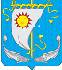 СОВЕТ ДЕПУТАТОВ МУНИЦИПАЛЬНОГО ОБРАЗОВАНИЯ«АНДЕГСКИЙ СЕЛЬСОВЕТ»НЕНЕЦКОГО АВТОНОМНОГО ОКРУГАДвадцать пятое  заседание  6 созываРЕШЕНИЕ
от 13 июля 2020  г. № 1 «ОБ ИСПОЛНЕНИИ   БЮЖДЕТА МУНИЦИПАЛЬНОГО ОБРАЗОВАНИЯ «АНДЕГСКИЙ СЕЛЬСОВЕТ» НЕНЕЦКОГО АВТОНОМНОГО ОКРУГА ЗА 2019 ГОД»В соответствии со статьей 35 Федерального закона от 06.10.2003 г. №131-ФЗ «Об общих принципах организации местного самоуправления в Российской Федерации», ст.24 Устава муниципального образования «Андегский сельсовет» Ненецкого автономного округа, руководствуясь Бюджетным Кодексом РФ, Положением "О бюджетном процессе в муниципальном образовании «Андегский сельсовет» Ненецкого автономного округа», утвержденным Решением Совета депутатов муниципального образования  «Андегский сельсовет» Ненецкого автономного округа  от 29.09.2015 №  2, Совет депутатов МО «Андегский сельсовет» НАО РЕШИЛ:           1.Утвердить отчет об исполнении местного бюджета за 2019 год по доходам в сумме 24 335,7тыс. рублей, по расходам в сумме 20 766,2  тыс. рублей, профицит составил 3 569,5 тыс. руб.;2. Утвердить исполнение местного бюджета за 2019 год:по доходам местного бюджета по кодам классификации доходов бюджетов за 2019 год, согласно Приложению 1 к настоящему решению;по расходам местного бюджета по ведомственной структуре расходов местного бюджета за 2019 год, согласно  Приложению 2 к настоящему решению;по расходам местного бюджета по разделам и подразделам классификации расходов бюджетов за 2019 год, согласно Приложению 3 к настоящему решению;по источникам финансирования дефицита бюджета по кодам классификации источников финансирования дефицитов бюджетов за 2019 год, согласно Приложению 4 к настоящему решению;3. Настоящее решение вступает в силу со дня его подписания и подлежит официальному опубликованию.Глава   МО«Андегский сельсовет» НАО:                                                                                В.Ф. Абакумова